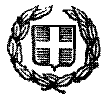 ΕΛΛΗΝΙΚΗ       ΔΗΜΟΚΡΑΤΙΑ						Χίος,  29 -6-2017ΥΠΟΥΡΓΕΙΟ ΠΑΙΔΕΙΑΣ , ΕΡΕΥΝΑΣ ΚΑΙ  ΘΡΗΣΚΕΥΜΑΤΩΝ                                 Αρ.πρ:    3858ΠΕΡΙΦΕΡΕΙΑΚΗ  ΔΙΕΥΘΥΝΣΗ  Π.Ε. & Δ.Ε.		 Β. ΑΙΓΑIOY                                               ΔΙΕΥΘΥΝΣΗ ΔΕΥΤΕΡΟΒΑΘΜΙΑΣ ΕΚΠΑΙΔΕΥΣΗΣ		Ν. ΧΙΟΥ	ΔΙΕΥΘΥΝΤΡΙΑ ΕΚΠΑΙΔΕΥΣΗΣΤαχ. Δ/νση:     Πολυτεχνείου 13 	     82132– ΧίοςΤηλ:                22710 44230				Τηλ/πο:          22710 44228     Ηλ. Ταχ:       evlisidou@sch.gr	ΠΡΟΣ: 						      Σχολικές Μονάδες Δ.Ε. ΧίουΘΕΜΑ:   Τελικό  πρόγραμμα  συνεντεύξεων  υποψηφίων Δ/ντών              Σχολικών Μονάδων της Δ.Ε. 2017ΣΧΕΤ:    1.   Η   περίπτωση   α΄  της παρ. 4 του άρθρου 14 του Ν. 3848/2010, όπως   τροποποιήθηκε  με την παρ. 4Α του άρθρου 46 του Ν. 4351/ 2015 και αντικαταστάθηκε με την παρ. 6 ζ΄ του άρθρου 1 του Ν. 4415/ 2017   2. Η αρ. Φ. 361.22/21/90780/ Ε3/ 31-5-2-17  Εγκύκλιος ΥΠ.Π.Ε.Θ.   3. Η αρ. Φ. 361.22/ 23/91322/Ε3/ 31-5-2017 Εγκύκλιος ΥΠ.Π.Ε.Θ.   4. Η αρ. 17/ 13-6-2017 Πράξη του διευρυμένου ΠΥΣΔΕ   5.  Οι   αιτήσεις  υποψηφίων Δ/ντών   6.   Η  διεξαγωγή πανελλαδικών εξετάσεων την 3η Ιουλίου 2017 (ώρα έναρξης 10:00 π.μ.)Βάσει των ανωτέρω σχετικών, το πρόγραμμα των συνεντεύξεων των υποψηφίων Διευθυντών Σχολικών Μονάδων Δ.Ε. 2017, αναπροσαρμόζεται   ως εξής:Οι συνεντεύξεις των υποψηφίων Διευθυντών θα γίνονται στα Γραφεία της Διεύθυνσης Δευτεροβάθμιας Εκπαίδευσης Χίου, στην οδό Ηρώων Πολυτεχνείου 13, στον 4ο όροφο.Η Διευθύντρια Εκπαίδευσης                  						 Ευτυχία Μ. ΒλυσίδουΗΜΕΡΟΜΗΝΙΑΩΡΑΥΠΟΨΗΦΙΟΙΔευτέρα, 3 Ιουλίου 201708:00-09:00ΓΕΩΡΓΟΥΛΗ-ΜΑΘΙΟΥΔΗ   ΕΛΕΝΗ,  ΠΕ02Τρίτη, 4 Ιουλίου 201709:00-10:-00ΚΑΠΗΤΑΝΙΔΗΣ    ΚΩΝΣΤΑΝΤΙΝΟΣ,  ΠΕ11Τρίτη, 4 Ιουλίου 201710:00-11:00ΚΑΣΤΑΝΙΑ   ΑΡΤΕΜΙΣ,   ΠΕ06Τρίτη, 4 Ιουλίου 201711:00-12:00ΚΑΤΣΑΛΑ    ΒΑΣΙΛΙΚΗ,  ΠΕ02Τρίτη, 4 Ιουλίου 201712:00- 13:00ΝΙΚΟΛΑΟΥ  ΑΝΤΩΝΙΟΣ, ΠΕ 17.02    Τρίτη, 4 Ιουλίου 201713:00-14:00ΚΟΝΤΟΣ  ΓΕΩΡΓΙΟΣ, ΠΕ03Τετάρτη,5 Ιουλίου 201709:00-10:-00ΜΟΥΝΔΟΥΛΑ   ΡΟΔΟΚΛΕΙΑ, ΠΕ04.02Τετάρτη,5 Ιουλίου 201710:00-11:00ΚΟΥΦΟΠΑΝΤΕΛΗΣ   ΚΩΝΣΤΑΝΤΙΝΟΣ,  ΠΕ03Τετάρτη,5 Ιουλίου 201711:00-12:00ΚΟΥΦΟΥΔΗΣ  ΝΙΚΟΛΑΟΣ,  ΠΕ04.01Τετάρτη,5 Ιουλίου 201712:00- 13:00ΛΑΔΑ   ΒΗΘΛΕΕΜ, ΠΕ06Τετάρτη,5 Ιουλίου 201713:00-14:00ΣΤΕΙΡΟΣ    ΠΟΛΥΔΩΡΟΣ, ΠΕ03Πέμπτη,6 Ιουλίου 201709:00-10:-00ΑΛΜΥΡΟΥΔΗ     ΛΑΜΠΡΙΝΗ,  ΠΕ02Πέμπτη,6 Ιουλίου 201710:00-11:00ΛΙΓΝΟΣ    ΙΩΑΝΝΗΣ,  ΠΕ03Πέμπτη,6 Ιουλίου 201711:00-12:00ΜΕΡΟΥΣΗΣ   ΚΩΝΣΤΑΝΤΙΝΟΣ, ΠΕ02Πέμπτη,6 Ιουλίου 201712:00- 13:00ΜΑΚΑΡΗΣ  ΔΗΜΗΤΡΙΟΣ, ΠΕ02Πέμπτη,6 Ιουλίου 201713:00-14:00ΒΡΟΥΖΟΣ       ΔΗΜΗΤΡΙΟΣ, ΠΕ02Παρασκευή,7 Ιουλίου  201709:00-10:-00ΜΟΥΤΑΦΗ  ΔΕΣΠΟΙΝΑ,  ΠΕ10Παρασκευή,7 Ιουλίου  201710:00-11:00ΜΠΕΝΟΒΙΑΣ   ΕΥΣΤΡΑΤΙΟΣ, ΠΕ17.02Παρασκευή,7 Ιουλίου  201711:00-12:00ΜΥΤΗΣ   ΓΕΩΡΓΙΟΣ,  ΠΕ18.02Παρασκευή,7 Ιουλίου  201712:00- 13:00ΝΙΚΗΤΑΣ    ΙΩΑΝΝΗΣ, ΠΕ70Παρασκευή,7 Ιουλίου  201713:00-14:00ΚΛΟΥΒΑΣ  ΓΕΩΡΓΙΟΣ,  ΠΕ17.03Σάββατο,8 Ιουλίου 201709:00-10:-00ΠΑΠΑΜΑΡΓΑΡΙΤΗΣ  ΘΕΟΔΩΡΟΣ,  ΠΕ02Σάββατο,8 Ιουλίου 201710:00-11:00ΠΑΡΑΔΕΙΣΗΣ    ΣΩΤΗΡΙΟΣ,  ΠΕ01Σάββατο,8 Ιουλίου 201711:00-12:00ΠΥΡΡΟΣ   ΣΤΑΜΑΤΙΟΣ, ΠΕ11Σάββατο,8 Ιουλίου 201712:00- 13:00ΡΟΚΟΣ   ΙΩΑΝΝΗΣ- ΕΥΑΓΓΕΛΟΣ, ΠΕ04.01Σάββατο,8 Ιουλίου 201713:00-14:00ΣΠΥΡΑΚΗΣ   ΣΤΑΜΑΤΙΟΣ, ΠΕ03Κυριακή,9 Ιουλίου 201709:00-10:-00ΣΤΑΥΡΙΝΟΥΔΗΣ    ΣΤΑΥΡΟΣ, ΠΕ04.01Κυριακή,9 Ιουλίου 201710:00-11:00ΤΟΜΑΖΟΣ  ΕΥΣΤΑΘΙΟΣ, ΠΕ19Κυριακή,9 Ιουλίου 201711:00-12:00ΤΣΑΤΣΑΡΩΝΗΣ  ΜΙΧΑΗΛ, ΠΕ17.07Κυριακή,9 Ιουλίου 201712:00- 13:00ΧΑΛΙΟΡΗ- ΝΥΚΤΑ ΚΑΛΛΙΡΡΟΗ, ΠΕ09Κυριακή,9 Ιουλίου 201713:00-14:00ΚΟΥΤΣΟΔΟΝΤΗΣ   ΑΝΑΣΤΑΣΙΟΣ, ΠΕ03Δευτέρα,10 Ιουλίου 201709:00-10:-00 ΧΟΝΔΡΕΛΗΣ  ΙΩΑΝΝΗΣ, ΠΕ06Δευτέρα,10 Ιουλίου 201710:00-11:00ΧΟΥΛΗ   ΕΙΡΗΝΗ, ΠΕ02Δευτέρα,10 Ιουλίου 201711:00-12:00ΜΗΛΙΑΝΟΣ  ΝΙΚΟΛΑΟΣ, ΠΕ01Δευτέρα,10 Ιουλίου 201712:00- 13:00ΛΕΥΚΑΔΙΤΗΣ  ΔΗΜΗΤΡΙΟΣ, ΠΕ04.02Τρίτη, 11  Ιουλίου  201709:00-10:-00ΑΓΡΑΦΙΩΤΗΣ  ΝΙΚΟΛΑΟΣ,    ΠΕ11Τρίτη, 11  Ιουλίου  201710:00-11:00ΒΟΥΚΟΥΝΑΣ     ΚΩΝΣΤΑΝΤΙΝΟΣ,  ΠΕ17.02